Всероссийская акция «БЛАГО ТВОРИ»В течение сентября в школах и образовательных центрах города создавались «Волонтёрские отряды Первых». Ребята от начальной школы до выпускного класса объединяются в отряды для общего дела — благотворительности и добра.Всероссийская акция «БЛАГО ТВОРИ», организованная Российским движением детей и молодежи «Движение Первых» -  это одно из значимых дел, к которому также подключились волонтёрские отряды.Ребята из волонтёрских отрядов СОШ №1, ЦО «Содружество» и ЦО «Интеллект» организовали сбор учебной литературы и канцтоваров для школьников из новых территорий. Равнодушных нет, каждый вносил свой вклад в одно большое доброе дело!Вся собранная канцелярия и учебники будут централизованно переданы в Региональное отделение Общероссийского общественно-государственного движения детей и молодежи «Движение первых Приморского края, для отправки школьникам из новых территорий.Впереди в «Большом Волонтёрском Плане» еще много волонтерских акций и активностей, интересных и доступных каждому!Если ты еще не с нами - Присоединяйся! Помоги тем, кто нуждается, и стань частью направления деятельности Движения Первых «Волонтёрство и добровольчество». #БЛАГО_ТВОРИ#ДоброВДвижении #1волонтерский #КаждыйПервыйВолонтёр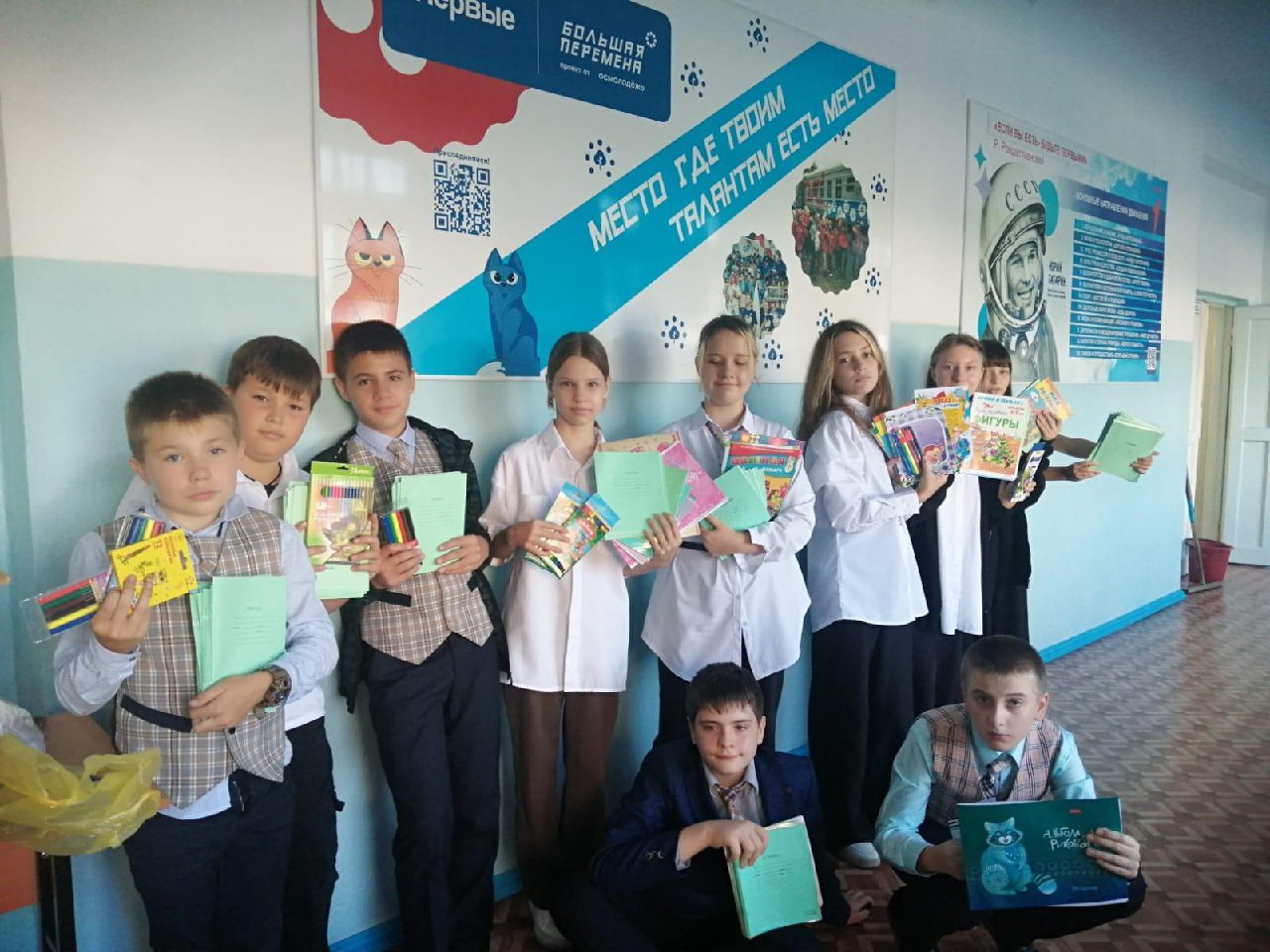 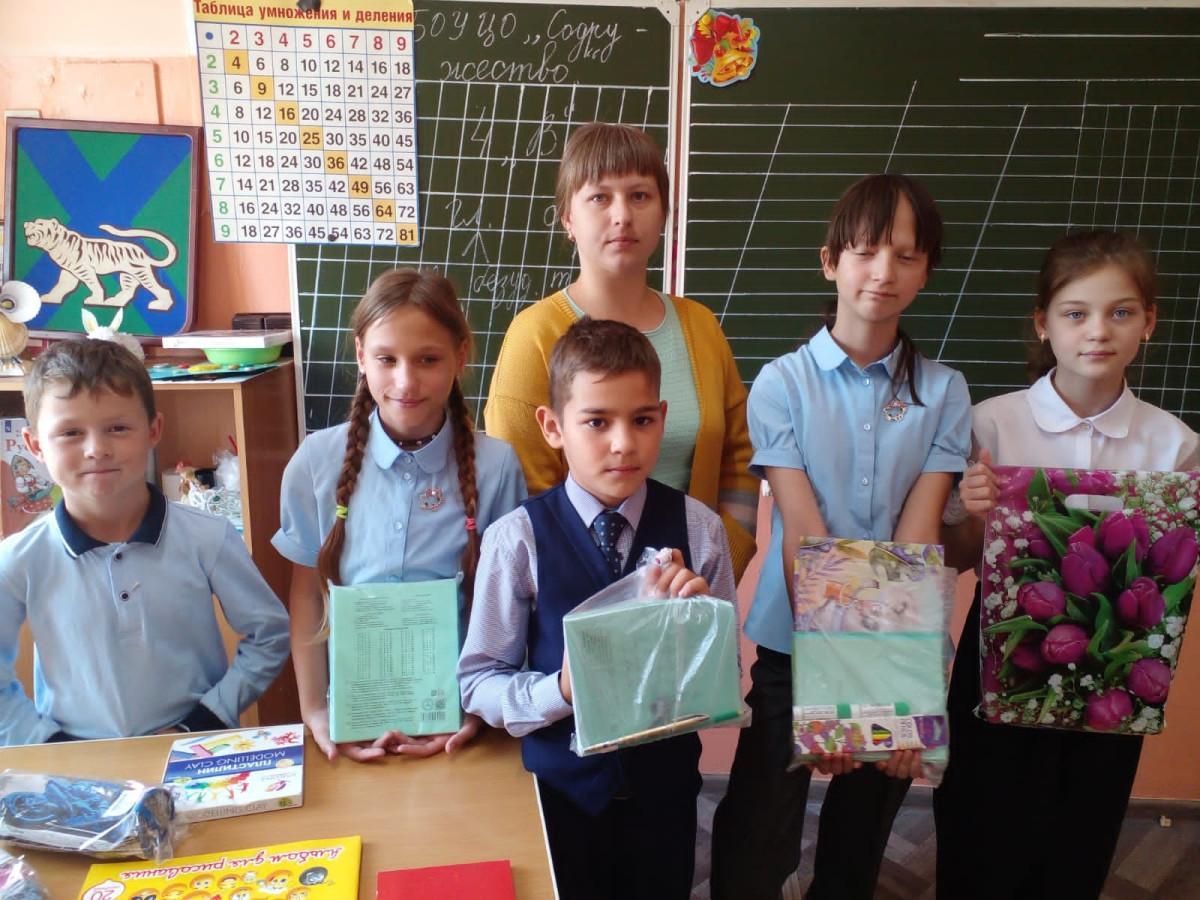 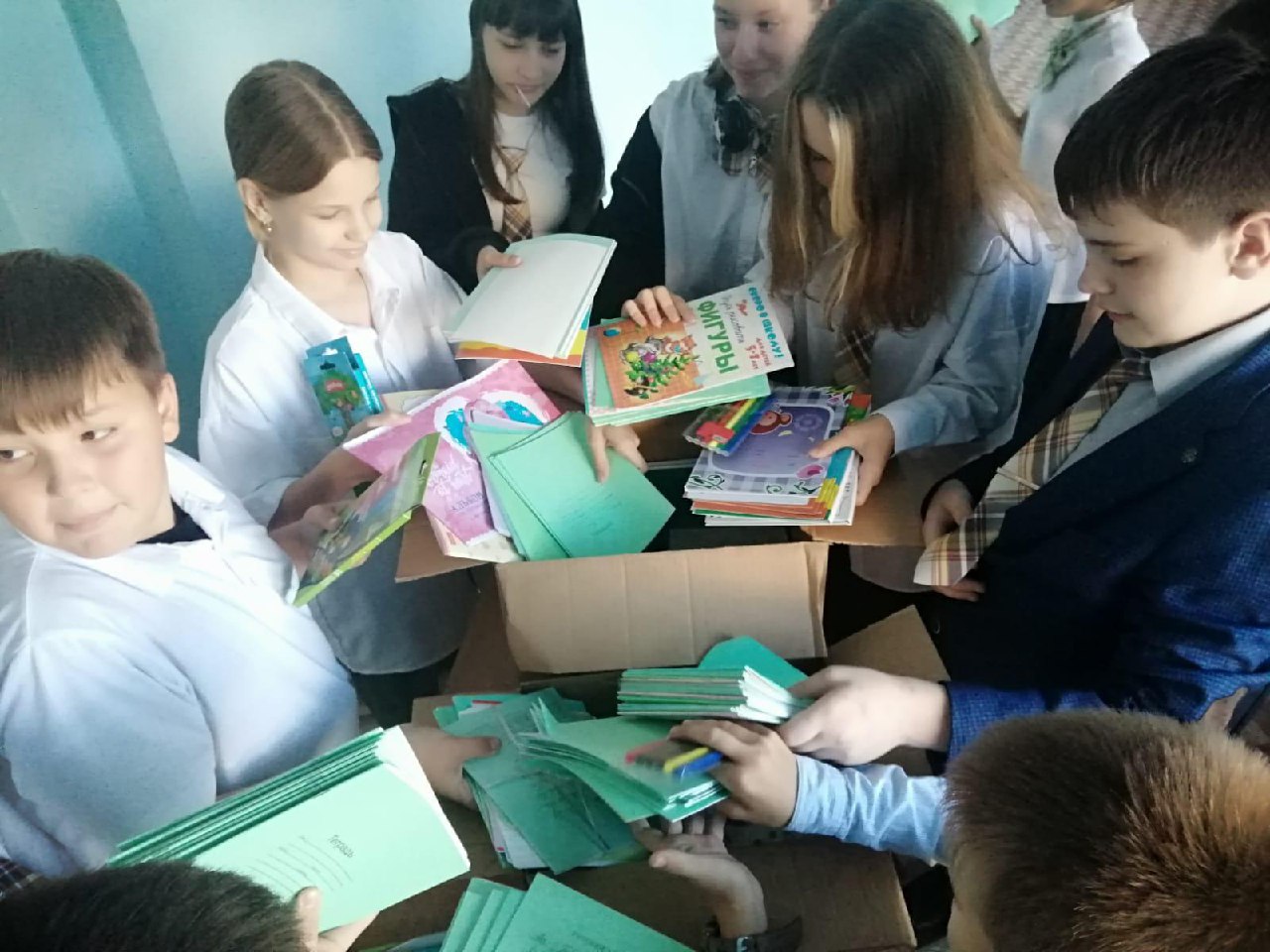 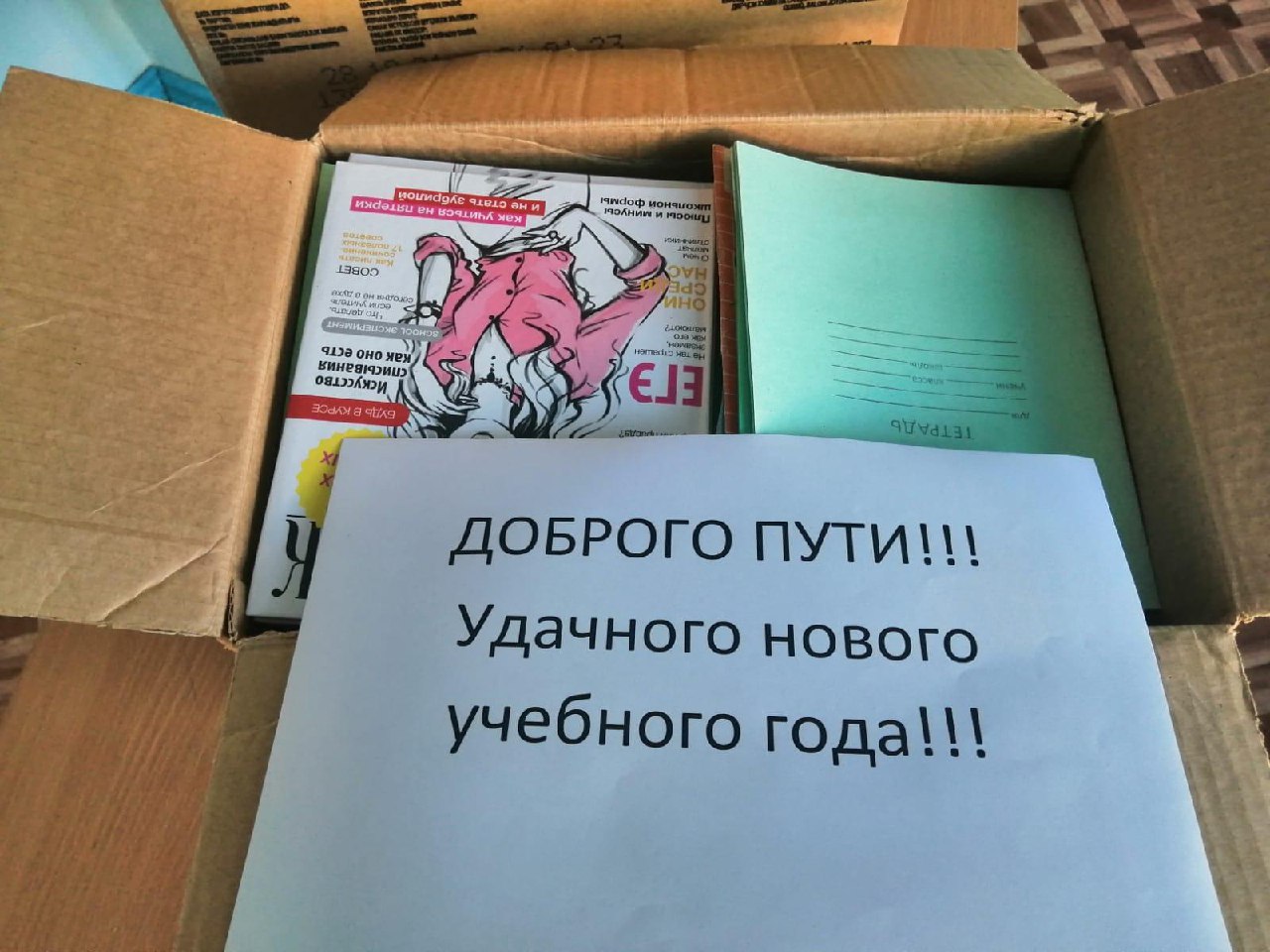 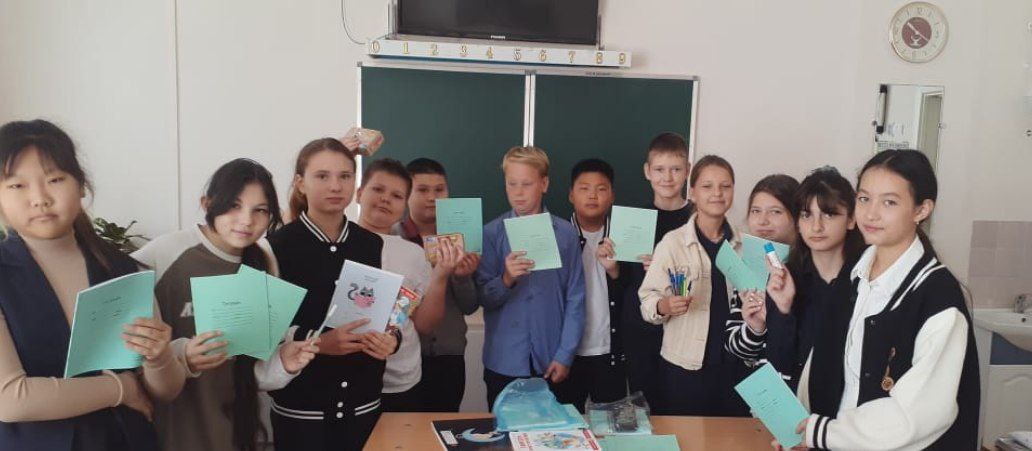 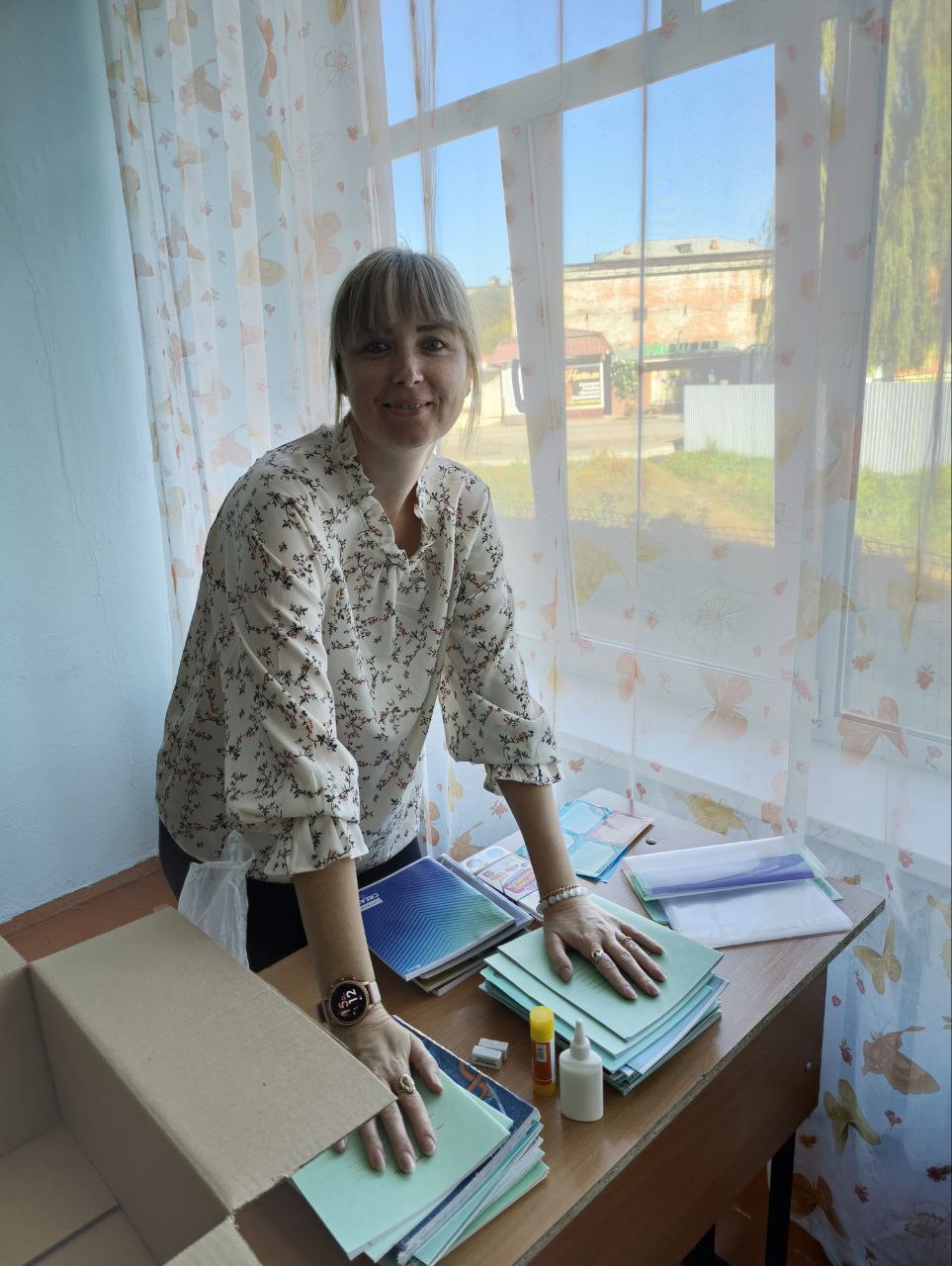 